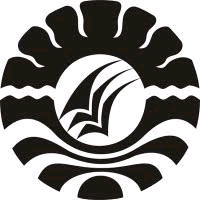 SKRIPSIPENGARUH PENGGUNAAN TEKNIK ICE BREAKING (GAME EDUCATION, BRAIN GYM DAN HUMOR)TERHADAP HASIL BELAJAR SISWA PADA MATA PELAJARAN BAHASA INDONESIA KELAS IV SD NEGERI EMMY SAELAN KOTA MAKASSARSITI ROHANAPROGRAM STUDI PENDIDIKAN GURU SEKOLAH DASARFAKULTAS ILMU PENDIDIKANUNIVERSITAS NEGERI MAKASSAR2017PENGARUH PENGGUNAAN TEKNIK ICE BREAKING (GAME EDUCATION, BRAIN GYM DAN HUMOR)TERHADAP HASILBELAJAR SISWA PADA MATA PELAJARAN BAHASAINDONESIA KELAS IV SD NEGERI EMMY SAELANKOTA MAKASSARSKRIPSIDiajukan untuk Memenuhi Sebagian Persyaratan Guna Memperoleh Gelar Sarjana Pendididkan pada Program Studi Pendidikan Guru Sekolah Dasar Strata Satu Fakultas Ilmu Pendidikan Universitas Negeri MakassarOleh     SITI ROHANANIM. 1347040056PROGRAM STUDI PENDIDIKAN GURU SEKOLAH DASARFAKULTAS ILMU PENDIDIKANUNIVERSITAS NEGERI MAKASSAR2017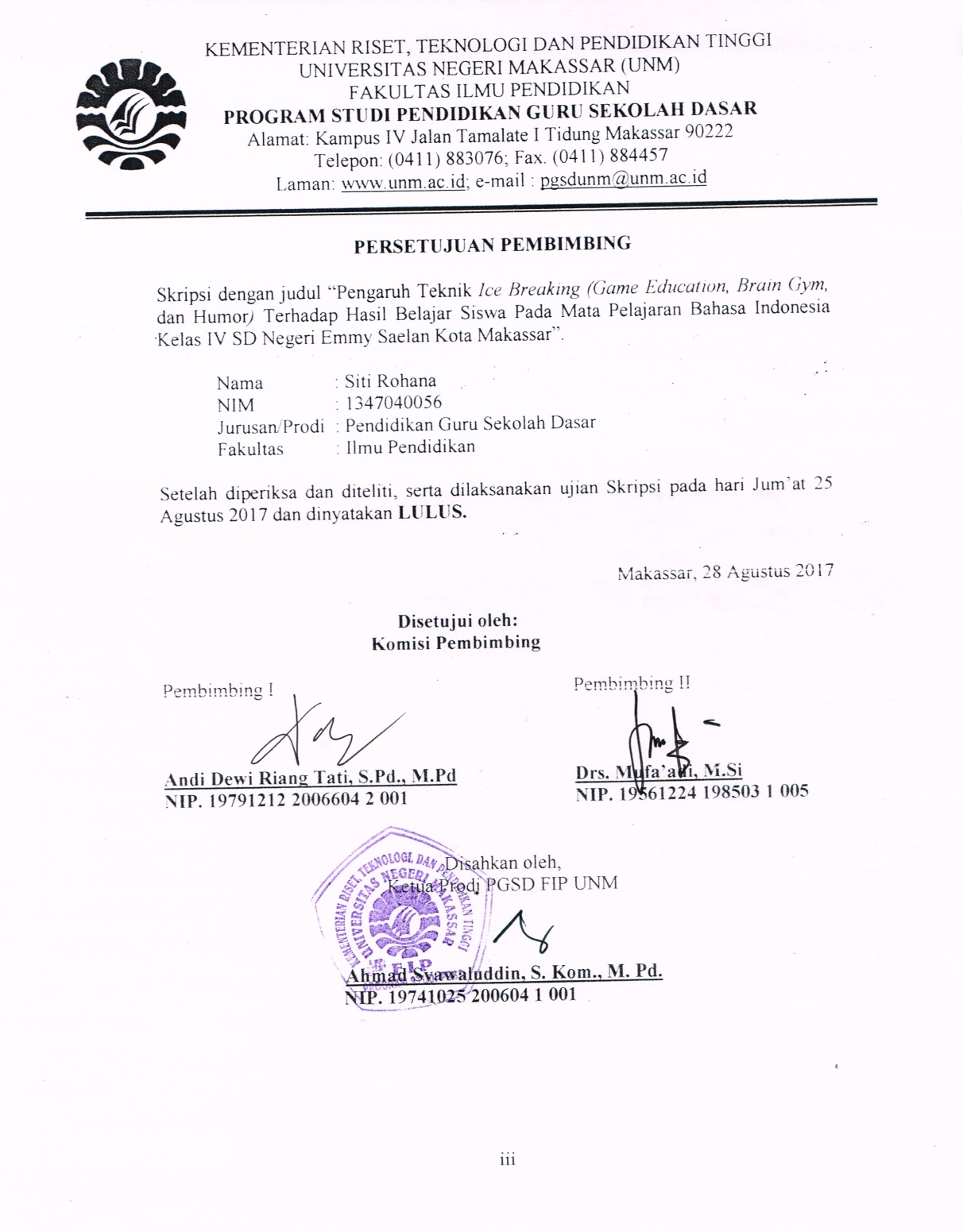 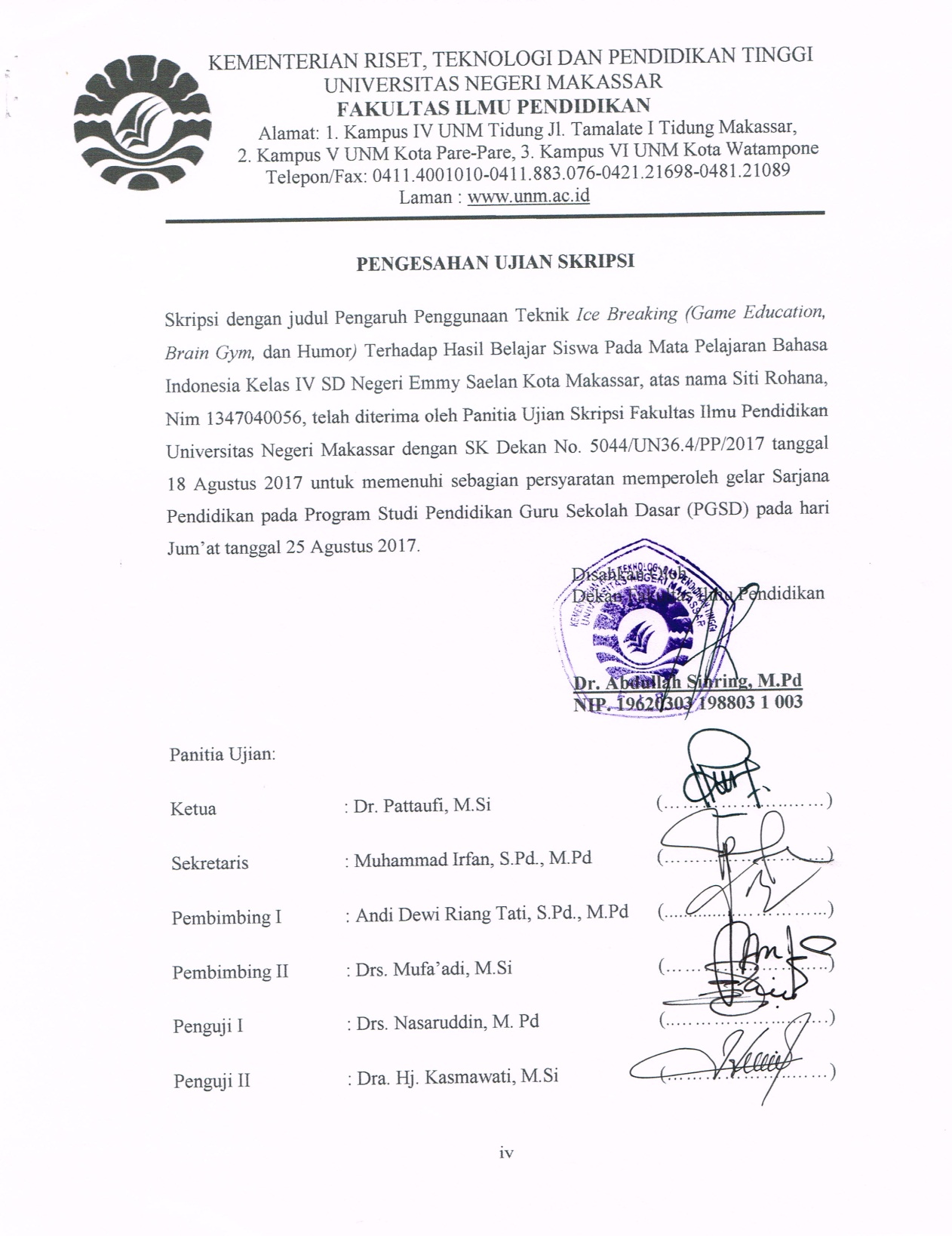 PERNYATAAN KEASLIAN SKRIPSISaya yang bertanda tangan dibawah:Nama					:  Siti RohanaNIM					:  1347040056Jurusan/Prodi				:  Pendidikan Guru Sekolah Dasar (PGSD)Judul Skripsi	:	 Pengaruh Penggunaan Teknik Ice Breaking (Game Education, Brain Gym, dan Humor) Terhadap Hasil Belajar Bahasa Indonesia Siswa Kelas IV SD Negeri Emmy Saelan Kota Makassar.Menyatakan dengan sebenarnya bahwa Skripsi yang saya tulis ini benar merupakan hasil karya saya sendiri dan bukan merupakan pengambilalihan tulisan atau pikiran orang lain yang saya akui sebagai hasil tulisan atau pikiran sendiri.Apabila dikemudian hari terbukti atau dapat dibuktikan bahwa skripsi ini hasil jiplakan, maka saya bersedia menerima sanksi atas perbuatan tersebut sesuai ketentuan yang berlaku.Makassar,   Juli 2017  Yang membuat pernyataan								Siti Rohana  MOTOMotoJawaban sebuah keberhasilan adalah terus belajar dan tidak kenal putus asaWaktu terus berjalan, belajar dari masalaluBersiaplah untuk masa depanBerikanlah yang ter  baik untuk hari ini(Siti Rohana)			       PersembahanDengan Segala Kerendahan HatiKuperuntukkan Karya iniKepada  Almamater tercinta Universitas Negeri Makassar  Ayahanda, Ibunda, dan Saudaraku TercintaSerta  Keluarga dan Sahabat-sahabatku Tersayangyang dengan Tulus dan Ikhlas Selalu Berdo’a dan MembantuBaik Moril maupun Materil demi Keberhasilan PenulisSemoga Alla h SWT Memberikan rahmat dan KarunianyaKepada Kita SemuaABSTRAKSITI ROHANA, 2017. Pengaruh Penggunaan Teknik Ice Breaking(Game Education, Brain Gym, dan Humor) Terhadap Hasil Belajar Siswa Pada Mata Pembelajaran Bahasa Indonesia Kelas IV SD Negeri Emmy Saelan Kota Makassar. Skripsi. Dibimbing oleh Andi Dewi Riang Tati, S.Pd., M.Pd dan Drs. Mufa’adi, M.Si. Pendidikan Guru Sekolah Dasar Fakultas Ilmu Pendidikan Universitas Negeri Makassar.Masalah dalam penenelitian ini adalah kurangnya keterlibatan aktif siswa dalam pembelajaran Bahasa Indonesia  hal ini mempengaruhi rendahnya hasil belajar siswa. Rumusan masalah dalam penelitian ada dua yaitu (1) bagaimanakah gambaran teknik ice breaking (game education, brain gym, dan humor) terhadap hasil belajar bahasa indonesia siswa kelas IV SD Negeri Emmy Saelan Kota Makassar; (2) apakah terdapat pengaruh teknik ice breaking(game education, brain gym, dan humor) terhadap hasil belajar bahasa indonesia siswa kelas IV SD Negeri Emmy Saelan Kota Makassar; Sedangkan tujuan adalah untuk mengetahui gambaran serta pengaruh penggunaan teknik ice breaking (game education, brain gym, dan humor) terhadap hasil belajar siswa pada mata pelajaran Bahasa Indonesia kelas IV SD Negeri Emmy Saelan Kota Makassar tahun ajaran 2016/2017. Pendekatan penelitian yang digunakan yaitu pendekatan penelitian kuantitatif dengan jenis penelitian Pre-Experimental yang bertujuan untuk men getahui pengaruh penggunaan teknik ice breaking. Sampel penelitian dipilih secara langsung dengan memilih satu kelas (tanpa acak) yaitu kelas IV dengan jumlah 36 siswa yang terdiri dari 20 orang siswa laki-laki dan 16 orang siswa perempuan. Tehnik pengumpulan data yang digunakan yaitu observasi, tes, dan dokumentasi. Data dikumpulkan dari pemberian tes hasil belajar kemudian dianalisis secara statistik deskriptif dan statistik inferensial menggunakan uji-t dua sampel dependent (paired sample t-test). Hasil belajar siswa kelas IV SD Negeri Emmy Saelan Kota Makassar pada tes awal (pretest) berada pada kategori cukup, sedangkan hasil belajar siswa kelas IV SD Negeri Emmy Saelan Kota Makassar pada akhir pembelajaran (posttest) berada pada kategori baik. Adanya peningkatan rata-rata hasil belajar pada akhir pembelajaran (posttest) menunjukkan bahwa ada pengaruh yang signifikan antara teknik ice breaking terhadap hasil belajar siswa pada mata pelajaran Bahasa Indonesia kelas IV SD Negeri Emmy Saelan Kota Makassar.PRAKATAPuji syukur kita panjatkan kehadirat Tuhan Yang Maha Esa, karena atas berkat rahmat-Nya sehingga yang berjudul “Pengaruh Penggunaan Teknik Ice Breaking (Game Education, Brain Gym dan Humor)Terhadap Hasil Belajar Siswa Kelas IV SD Negeri Emmy Saelan Kota Makassar” dapat diselesaikan sesuai dengan waktu yang telah ditetapkan.Penulisan skripsi ini merupakan salah satu syarat untuk menyelesaikan studi dan mendapat gelar Sarjana Pendidikan (S.Pd) pada Program Studi Pendidikan Guru Sekolah Dasar Fakultas Ilmu Pendidikan Universitas Negeri Makassar. Penulis menyadari bahwa skripsi ini tidak mungkin terwujud tanpa bantuan dan bimbingan dari berbagai pihak oleh karena itu penulis menyampaikan terima kasih kepada  Andi Dewi Riang Tati, S.Pd selaku pembimbing I dan Drs. Mufa’adi M.Si selaku pembimbing II yang telah memberikan bimbingan dan arahan dengan tulus i khlas sehingga skripsi ini dapat diselesaikan. Penulis juga menyampaikan ucapan terima kasih kepada :Prof. Dr. Husain Syam, M.TP. selaku Rektor Universitas Negeri Makassar yang telah menerima penulis menuntut ilmu di Fakultas Ilmu Pendidikan Universitas Negeri Makassar.Dr. Abdullah Sinring, M.Pd. selaku Dekan Fakultas Ilmu Pendidikan Universitas Negeri Makassar atas segala kebijakannya sebagai pimpinan Fakultas tempat peneliti menimba ilmu selama ini.Ahmad Syawaluddin, S.Kom., M.Pd. dan Muhammad Irfan S.Pd., M.Pd  yang masing-masing merupakan Ketua Program Studi dan sekretaris Program Studi PGSD Fakultas Ilmu Pendidikan Universitas Negeri Makassar.Terima kasihku yang tak terhingga kepada Ayahandaku Nasaruddin dan Ibundaku Siti Aminah yang telah mengasuh, membesarkan, mendidik, memberikan semangat, materi, motivasi, dan terima kasih untuk tidak pernah melewatkan ananda dalam setiap doanya. Terima kasih pula kepada kakakku Mashud serta adikku Hairul Anas dan Muhammad Ikbal yang  telah memberikan semangat kepada penulis.Dra. Hj. Rosdiah Salam, M.Pd selaku Ketua UPP PGSD Makassar Fakultas Ilmu Pendidikan Universitas Negeri Makassar, yang dengan penuh perhatian mem  berikan bimbingan dan memfasilitasi penulis selama proses perkuliahan.Dosen PGSD UPP PGSD Makassar  Fakultas Ilmu Pendidikan Universitas Negeri Makassar yang telah memberikan berbagai macam ilmu pengetahuan yang tak ternilai dibangku kuliah.Pegawai/Tata Usaha FIP UNM, atas segala perhatian dan layanan akademik, administrasi, dan kemahasiswaan sehingga perkuliahan dan penyusunan Skripsi dapat berjalan lancar.Nur Abidah Idrus, S.Pd., M.Pd. atas kesediaannya memvalidasi instrument pembelajaran penulis, terima kasih untuk segala arahan dan bimbingannya.Dra. Hj. Nuraeni, SB sebagai Kepala Sekolah SD Negeri Emmy Saelan Kecamatan Rappocini Kota Makassar yang telah memberi izin melaksanakan penelitian sekolah yang dipimpinnya, dan Nadirah Mas’ud, S.Pd sebagai wali kelas IV dan siswa kelas IV yang telah membantu penulis dalam melakukan penelitian. Teman-teman seangkatan di UPP PGSD Makassar angkatan 2013 dan kelas M2.6 terima kasih untuk kerjasamanya selama ini. Terima kasih atas kebersamaan karena bersama kalian menjadi makna sangat berarti bagi penulis.Teman-teman KKN Kependidikan (Puput, Jannah, Asnita, Besse) dan temanku (Ratna, Kikin, Titi, Ridwan dan Tion) serta (Ibu Titi Pujiarti, S.Pd., M.Pd.) yang selalu memberi semangat, terima kasih untuk segala bantuan dan doanya, semoga kepercayaan dan harapan kalian penulis wujudkan sebagai wujud terima kasih penulis.Atas bantuan dari berbagai pihak, penulis hanya dapat memanjatkan doa kehadirat Allah Yang Maha Esa, semoga segala bantuan yang telah diberikan mendapat pahala. Dan dengan segala kerendahan hati penulis menyadari masih banyak terdapat kekurangan-kekurangan dalam penyusunan skripsi ini, sehingga penulis mengharapkan adanya saran dan kritik yang bersifat membangun dari semua pihak demi kesempurnaan skripsi ini. Akhirnya semoga skripsi ini dapat bermanfaat bagi semua, Amin ya Robbal Alamin.                                                                                          Makassar,    Juli 2017PenulisDAFTAR ISI										HalamanHALAMAN SAMPUL I	  iHALAMAN SAMPUL II                                                                                          	 iiHALAMAN PERSETUJUAN PEMBIMBING                                                   	iiiPERNYATAAN KEASLIAN SKRIPSI	vMOTTO	viABSTRAK 	viiPRAKATA 	viiiDAFTAR ISI 	xiDAFTAR TABEL	xiiiDAFTAR GAMBAR	xivDAFTAR LAMPIRAN	xvPENDAHULUANLatar Belakang Masalah 	1Rumusan Masalah	4Tujuan Penelitian 	4Manfaat Penelitian 	5TINJAUAN PUSTAKA, KERANGKA PIKIR, DAN HIPOTESIS PENELITIANTINJAUAN PUSTAKATeknik Ice Breaking	 6Hasil Belajar	16KERANGKA PIKIR 	20HIPOTESIS PENELITIAN 	23METODE PENELITIANPendekatan dan Jenis Penelitian 	24Variabel dan Desain Penelitian 	24Definisi Operasional Variabel	26Populasi dan Sampel	27Teknik Pengumpulan Data	28Teknik Analisis Data	31HASIL PENELITIAN DAN PEMBAHASANPenyajian Data, Proses dan Hasil Penelitian 	34Pembahasan	43KESIMPULAN DAN SARAN Kesimpulan	49Saran	50DAFTAR PUSTAKA 	51LAMPIRAN	53PERSURATAN PENELITIANDAFTAR RIWAYAT HIDUPDAFTAR TABEL Tabel                                           Judul                                                          Halaman                                         Tabel 4.1: 	Deskripsi skor nilai tes awal (pretest)                                         	 37	siswa pada kelas IV sebelum diberikan perlakuan 	  berupa teknik ice breakingTabel 4.2: 	Deskripsi skor nilai tes hasil belajar (posttest)			    	38 siswa pada kelas IV sesudah diberikan perlakuan  menggunakan teknik ice breaking.DAFTAR GAMBARGambar            Judul                                                                                Halaman           Gambar 2.1   :   Bagan kerangka pikir 	         22DAFTAR LAMPIRANLampiran                        Judul                                                                 HalamanLampiran 1     :  Soal Pretest		54Lampiran 2     :  Rubrik Penilaian Pretest		58Lampiran 3     :  Soal Posttest		60Lampiran 4     :  Rubrik Penilaian Posttest		64Lampiran 5     :  Lembar Validasi		66Lampiran 6     :  RPP Pertemuan 1		71Lampiran 7     :  LKS Pertemuan 1		76Lampiran 8     :  RPP Pertemuan 2		77Lampiran 9     :  LKS Pertemuan 2		81Lampiran 10   :  Lembar Observasi		82Lampiran 11   :  Rekapitulasi Nilai 		87Lampiran 12   :  One Sample Kolmogrof - Smirnov		88Lampiran 13   :  Frekuensi Nilai Hasil Belajar		89Lampiran 14   :  Uji Hipotesis		93Lampiran 15   :  Titik Presentase Distribusi Table		94Lampiran 16   :  Dokumentasi		95